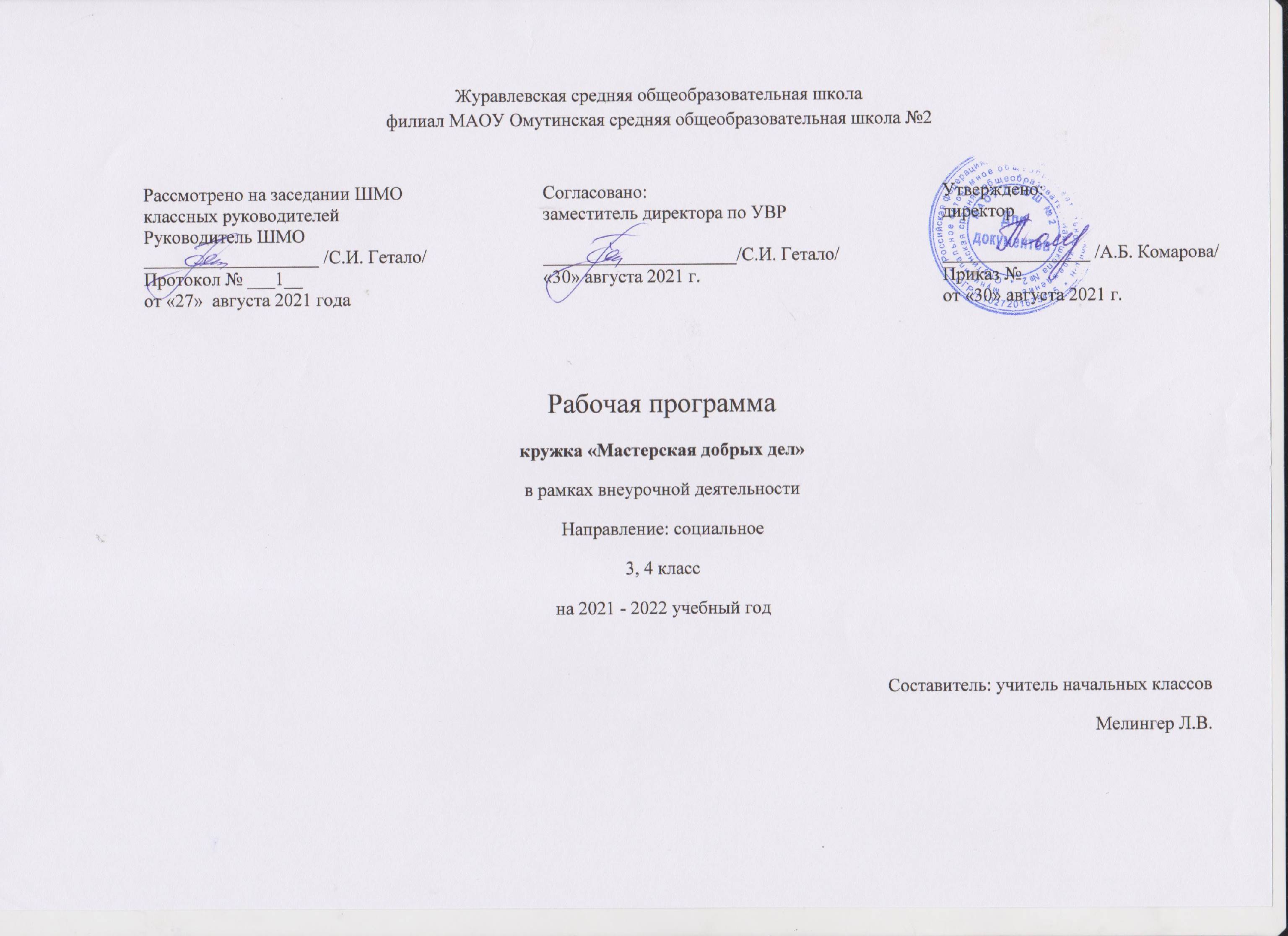 I. Планируемые результаты   Личностными результатами освоения курса является:• ценностное отношение к труду и творчеству, трудолюбие;• первоначальные навыки трудового творческого сотрудничества со сверстниками, старшими детьми и взрослыми;• осознание приоритета нравственных основ труда, творчества, создания нового;• первоначальный опыт участия в различных видах общественно полезной и личностно значимой деятельности;• потребности и начальные умения выражать себя в различных доступных и наиболее привлекательных для ребёнка видах творческой деятельности;• мотивация к самореализации в социальном творчестве, познавательной и практической, общественно полезной деятельности.Метапредметные результаты:приобретение школьником социальных знаний, понимание социальной реальности и повседневной жизни;приобретение навыков групповой работы; получение опыта разработки социальных проектов и организации коллективной творческой деятельности; поиск, нахождение и обработка информации  о принятых в обществе нормах поведения и общения; о толерантности к другим людям; о взаимопомощи и т.п.;способность регулировать собственную деятельность;освоение правил и норм социокультурного взаимодействия со взрослыми и сверстниками в сообществах разного типа (класс, школа, семья, учреждения культуры в городе, т.д.);приобретение навыков культуры общения (дома, в школе, в обществе); совершенствование в умениях слышать себя  и других;приобретение школьником опыта самостоятельного социального действия: опыт исследовательской и поисковой деятельности; опыт публичного выступления; опыт самообслуживания, самоорганизации и организации совместной деятельности с другими детьми.В процессе оценки достижения планируемых результатов используются такие методы, как наблюдение, анализа результатов деятельности, проекты, творческие работы, самоанализ и самооценка.     Результаты  внеурочной деятельности отслеживаются в портфолио учащихся. II. Содержание курсаСодержание данной программы ежегодно конкретизируется с учетом плана воспитательной работы   и плана развития классного коллектива. Она играет роль общего ориентира, где очерчивается круг рассматриваемых проблем, но учитель имеет возможность сам конструировать ход занятий, исходя из индивидуальных возможностей и интересов  учеников.  В связи с этим календарно-тематическое планирование разными педагогами данной программы носит свой неповторимый характер, отражая воспитательные мероприятия класса.В процессе реализации программы предусматривается разработка и реализация социальных проектов школьников, которые строятся на совокупности таких ценностных ориентиров, как: -ценность жизни – признание человеческой жизни и существования живого в природе и материальном мире в целом как величайшей ценности;- ценность человека – осознание ответственности за себя, своего душевного,  физического и  социально-нравственного здоровья; - ценность общения – понимание важности общения как значимой составляющей жизни общества, как одного из основополагающих элементов культуры;- ценность добра – направленность человека на развитие и сохранение жизни, через признание постулатов нравственной жизни, сострадание и милосердие, стремление помочь ближнему, как проявление высшей человеческой способности - любви;- ценность истины – это ценность научного познания как части культуры человечества, разума, понимания сущности бытия, мироздания;- ценность природы - бережное отношение к ней как к среде обитания и выживания человека, а также переживание чувства красоты, гармонии, её совершенства, сохранение и приумножение её богатства;- ценность семьи как первой и самой значимой для развития ребёнка социальной и образовательной среды, обеспечивающей преемственность художественно-культурных, этнических традиций народов России от поколения к поколению и тем самым жизнеспособность российского общества;- ценность труда и творчества – признание труда как необходимой составляющей жизни человека, творчества как вершины, которая доступна любому человеку в своей области.;- ценность социальной солидарности как признание прав и свобод человека, обладание чувствами справедливости, милосердия, чести, достоинства по отношению к себе и к другим людям;- ценность гражданственности и патриотизма – осознание себя как члена общества; желание служить Родине, своему народу; любовь к природе своего края и страны, восхищение культурным наследием предшествующих поколений.- ценность человечества как части мирового сообщества, для существования и прогресса которого необходимы мир, сотрудничество народов и уважение к многообразию их культур.III. Тематическое планирование№ п/пТемаКол-во часов1 класс1 класс1 класс1Мой класс42Берегите книги43Мастерская Деда Мороза34Забота о природе45Моя семья76Добрые дела7Итого Итого 312 класс2 класс2 класс1Мой класс82Берегите книги23Мастерская Деда Мороза34Забота о природе45Моя семья46Добрые дела11Итого Итого 323 класс3 класс3 класс1Мой класс82Берегите книги43Мастерская Деда Мороза24Забота о природе45Моя семья76Добрые дела7Итого Итого 324 класс4 класс4 класс1Мой класс82Берегите книги43Мастерская Деда Мороза24Забота о природе25Моя семья46Добрые дела12Итого Итого 32